What’s good or bad about going to the cinema?       Тып урока: урок прымянення ведаў і ўменняўВід урока: традыцыйныФормы работы: групавая, парная, індывідуальная, франтальнаяМэта: развіцце навыкаў маналагічнага і дыялагічнага маўлення па тэме “Кіно”Задачы:Адукацыйная:  садзейнічаць развіццю камунікатыўнай кампетэнцыі вучняў сродкамі ўдасканалення навыкаў маўлення, лексічных і граматычных навыкаў;Выхаваўчая: спрыяць выхаванню талерантных адносін да іншага меркавання;Развіваючая: cадзейнічаць развіццю слыхавой памяці і ўвагі, мысленчых працэсаў. Абсталяванне:  экран, дошка, ноутбукДыдактычныя матэрыялы: падручнік “English 8.Student’s book”  (Л.М.Лапіцкая і др.), рабочы сшытак “Workbook,8”  (Л.М.Лапіцкая і др.), дэманстрацыйны матэрыял, аудыёматэрыялХод урока:Арганізацыйны момант.  Т. Good morning, everybody! Nice to see you. How are you today?  The pupil’s on duty make the report, please. I’d like you be attentive and active. Let’s make our lesson useful and interesting. I hope you are fine and all are ready to work hard at our lesson. So let’s start our work. Моўная размінка. Развіцце лексічных навыкаў, навыкаў маўлення, выражэнне меркаванняТ. Cinema plays an important role in the life of any society.  Lots of people find going to the cinema one of the best ways of spending their leisure time.  What about you? What film genres do you know?  (western, science fiction, thriller,  comedy,  horror…)What genres are more popular with teenagers? (horror, sitcoms, cartoon)What genres are more popular with man? ( western, detective, comedy, a war film, What genres are more popular with women? (comedy,  musical, romantic films…)What are your favourite genres? (I like…I prefer… I love… I’m fond of…)T. Have a look at the screen.  What can you see? What do you think about it?  What is it? (на экране прадстаўлены кадры з вядомых фільмаў разных жанраў) Yes, you’re right.  These are shots from different films.  Саn you name the types of these films?  And please, add your own example of film:     (I think  number1 is ….I can add…)Уводзіны ў тэму ўрока. Вызначэнне мэтаўT. Now, please, look at the board, read the theme of our lesson and try to guess what we are going to speak about and discuss today?  (вучні выражаюць сваем меркаванне)T.  Right. Today we are going to speak about cinema, about advantages and disadvantages of visit to the cinema, express opinions of some kinds of films. Also you will learn the new words and phrases connected with cinema.IV Праверка дамашняга заданняAt home you were need to make up a dialogue-invitation to the cinema.  Now you have an opportunity to present your dialogues. Are you ready? Who want to start?  (Кожная пара вучняў дэманструе свой дыялог, настаўнік каменціруе)Т. Thanks for your work.  So, go aheadV Асноўны этап урока.   Развіцце навыкаў маўленняT. Open your PB  Ex 2a.p.227   Read the task, pleaseNow we are going to listen teenagers’ opinions of some kinds of films. You need to listen, read and say if you agree with these ideas. And try to understand and explain the new words. (Слухаюць)T. Say if  you agree with these ideas? Do you like these types of films?№1 “Horror films”   What can you say about horror films?№2 “Romantic films”   Аnd about romantic films?№3 “Action films” Do you like action films?№4 “Adventure films”  What do you think about adventure films?№5 “Comedies”  And about comedy?T. Look through these ideas and the new words once again and try to understand them. Here are some words. Some of them are familiar to you, some – are new. Read these words, please:can’t stand smth = hate smthadore smth= love very much smthviolent [ˈvaɪələnt] is a form of aggression, using force to  attackbe crazy about smth = to like or love smth very much  (This is Slang - is  informal words and expressions)gripping =catching = breathtaking  =  These are synonyms.  They mean smth very exciting and interestingfilm= movie =pictureT. Now, please, use the new vocabulary to speak about your favourite types of films(выказваюць свае  меркаванне і перавагу пра фільмы розных жанраў, прывадзяць прыклады)Інтэрактыўнае заданне “Survey” Апытванне” T. Now you have to conduct a survey. Interview your classmates. You need to choose a card with a question and ask your question to everyone. So you will get information about all your classmates. You need remember  this information. Then you have to report the results of your survey.Questions:What is your favourite genre of film?Who’s  your favourite actor or actress?What’s the most favourite films among teenagers now?Do you prefer  watching  films  at home or going to the cinema?Do you like watching films together with your classmates or watching it alone?Would you like to be an actor?What film star would you most like to meet?Do you like to see a good film many times?What films do you prefer –foreign films or Russian films?T. Are you ready to make a report. Who want to start? (вучні абагульняюць інфармацыю, якую атрымалі ад сваіх аднакласнікаў і агучваюць рэзультаты апытвання)Т.  What do you think about what pleasant or unpleasant going to the cinema? What is your opinion?(выказваюць свае меркаванне па гэтаму пытанню)T. Now let’s work in groups.  You are - group A, You are  - group В  I’ve got worksheets and cards for you.  Read these ideas in your groups and discuss them .  (Прылажэнне 1)Group A. You have to  choose  the  positive things about going to the cinema . After discussing you need to put  these  positive things  in to worksheets.Group B. You have to choose the negative things about going to the cinema . After discussing you need to put  these negative things  in to worksheets. T. Also you can add your own ideas and write down them. After that, you will need to present  your works. Is it understandable for you? You’ve got  5 minutes .Let’s start. (працуюць у групах 5 хв, выконваюць заданні)Т.  Time is over. Are you ready  to present your works?  Group A   What’s pleasant about going to the cinema? We think, that pleasant about going to the cinema are….Group B   What’s unpleasant about going to the cinema?We think, that unpleasant about going to the cinema are….                                                              A relaxation break.It’s time for relaxation break.  Imagine you are sculptors. Try to make up some figures.  Show them on with helping your hands.   Show me:Something like a circleSomething like a star.Something like a heart.Something like a square.Something like a triangle.Something like a flameYou are good sculptors.   Well done.    Thank you. Take your places.V.1. Успрыманне і разуменне маўлення на слых. Удасканаленне слыха-маўленчых навыкаўT. Ex.3b  p. 229 read the task, please. Listen and tick the problems  they have. Name these  problems.T.  Now  say in 1—2 sentences what  happened at the cinema. Use key words.Key words: to go to the cinema; the “Odeon”;  the tickets, not convenient; started to rain;   got wet;  were late;not comfortable; a big man,a terrible noise;  the girls were giggling;  missed the last bus.Grammar revisionT.  Good.  Now it’s time for Grammar Revision. The Past Simple Tense or  The Past Continuous Tense.
 Let's have a look at the pictures (Прылажэнне 2)When do we use The Past Simple Tense? When do we use The Past Continuous Tense? Open your PB at page 229, ex 4a). Read the example, please. Find long and short actions.Workbook activities:T.   WB ex. 2a p.115   You need to complete the text  with the  verbs in the correct form. Use The Past Simple or Past Continuous Tense. Are you ready? Now exchange your works and correct the mistakes.  Use the key.Have you got any mistakes?      You need to revise this grammar rules at home.VI. Дамашняе заданнеOur lesson is coming to its end. You’ve done enough.Your  homework for the next lesson will be:1 group :SB ex.4a p.229. You need read the beginning of the story. Use the words in brackets in the Past Simple or Past Continuous. Then listen and check.2 group: WB ex. 2a p. 115. 5. Заключны этап урока:You have worked well . Let’s remember. What we have done at the lesson? What have you learnt about?Was lesson useful for you?What did you like the most?6. MarksYour  marks for today are…. The lesson is оver. Have a nice day!  Good bye!Прылажэнне 1The seats are comfortableA good companyThe film can be boringWe have new themes to talk with friendsMuch more pleasant to watch films on the  wide screen with a good sound You can better concentrate your attention on the plot.After watching a film you can go for a walk with your friends in the park, and discussing the actors’ performance.Just like to spend our time indoors watching filmsThe atmosphere more charming and specialSomebody is giggling ([ʹgıglıŋ]-хіхікаць) all the timeSomebody near you is speaking on the phone all the timeYou couldn’t see the screen very well You have to buy the tickets, they are expensiveSomebody  near you is eating some popcorn or sweets and making a noise.Somebody big  is sitting in front of youThe time is not always convenient and you can be lateПрылажэнне 2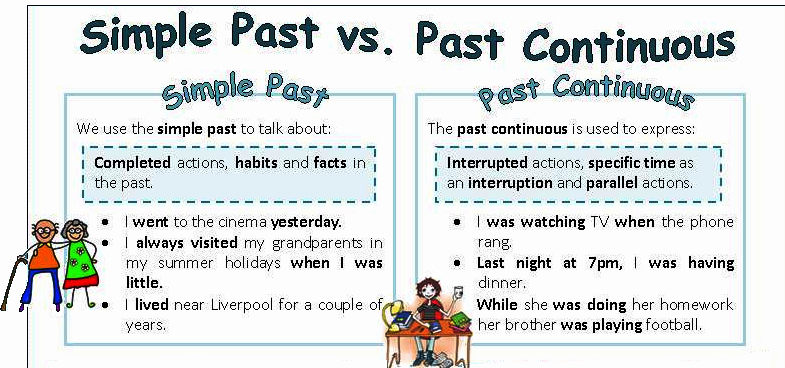 